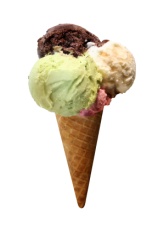 It is time to get creative again! This half term for homework I would like you to do a project on The Seaside. You can choose from one of these ideas or do one of your own.                           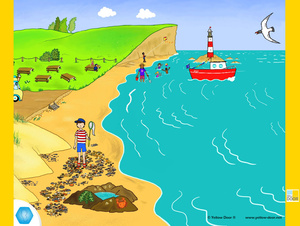 Collect things from the beach and make a seaside collageFind out about the seaside in the past.Make a map of all the seaside towns in Great Britain. What is each one famous for?Make a tourist information leaflet about a seaside town.Design a new seaside town. What things would you like to have there? Find out about all the different things there are to do in Blackpool.You can decide how to present your work. e.g. A poster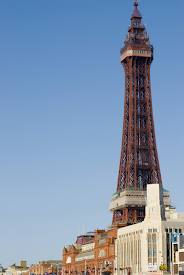 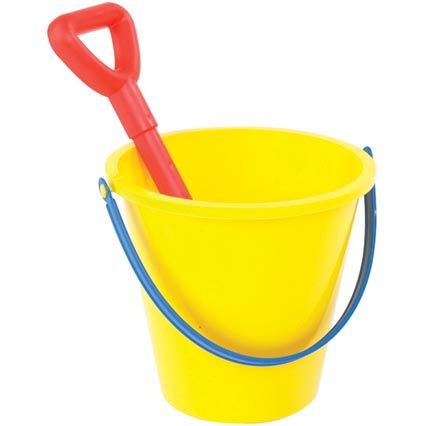 Make a model Information bookletPainting or drawingWrite a story Or an idea of your own Be as creative as you like!